UČNA POT BEVKEND DAN ZEMLJE21.4.2020NALOGAČe nimate vrta ali če je vreme slabo:Pojdi na sprehod v naravo. S seboj vzemi beležko in pisalo, lahko tudi fotoaparat.Med potjo bodi pozoren na vse odpadke. Preštej jih in ugotovi katerih je največ in v kater koš za odpadke sodijo:papirnat robec (ostali odpadki)pločevinke (embalaža – bilo jih je največ)plastenka (embalaža)cigaretni ogorek (ostali odpadki)škatlica cigaret (papir)Ustavi se na travniku ali v gozdu. Zapri oči in prisluhni naravi. Preštej in zapiši koliko različnih zvokov slišiš. Zapiši katere.VeterVlakPticeAvtocestaČričkiŠumenje reke LjubljanicePreštej koliko različnih vrst ptic slišiš. Ptice so ščebetale. Videl sem: vrabce, kanjo, drozga, sivo čapljo, vrano. Najdi 5 različnih dreves, 5 različnih grmov in 5  različnih zelnatih     rastlin. Napiši vsaj pet razlik med njimi.       Drevesa: BukevSmrekaLipaBrezaPravi kostanjBreza, bukev in pravi kostanj in lipa so cveteli.        Grmovje: VrbaLeskaTrsje oz. ločjeGrmovje cveti.Rastline:RegratRdeča deteljaZlaticaKoprivaKalužnicaRastline cvetijo.Razlike med grmovjem, rastlinami in drevesi: Smreka je iglavec, ostala drevesa so listavci.Zanimivo je, ker drevesa tudi cvetijo.Cvetovi so različnih barv, oblik, velikosti…Drevesa so višja od grmovja in rastlin.Drevesa imajo debla, grmovje ima veje, rastline pa stebla.Izberi si eno živo bitje, ki si ga videl v naravi, čim bolj natančno si ga oglej in zapomni. V bližini svojega doma ga poskusi upodobit iz kamnov, vej, zemlje,…  svojo mojstrovino slikaj. Ježa nisem videl, sem ga pa upodobil in fotografiral.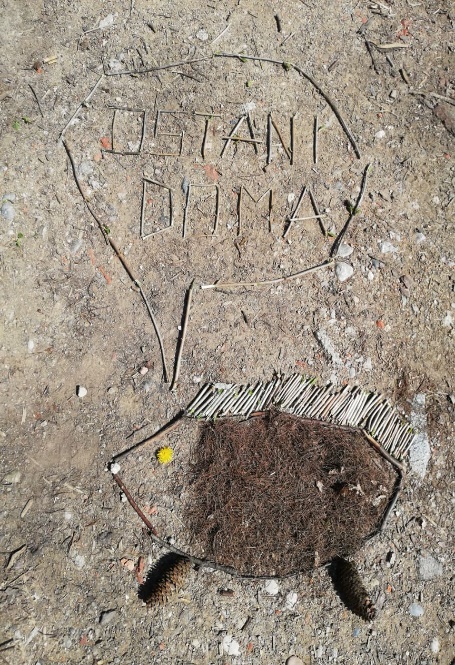 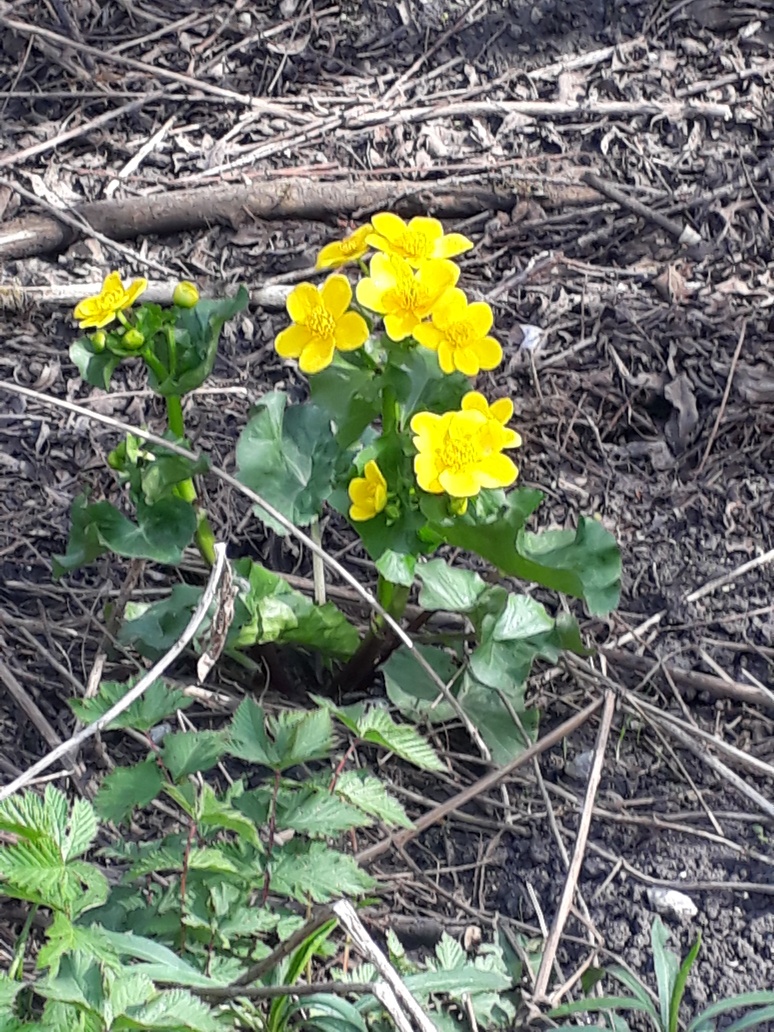 Nejc N. Perko, 8.b